Урок – спектакль  “Открытие проекта” Хорошее время читать” .    Cпектакль  ” Читать хорошо -  это лучше, чем читать плохо.”                         2 класс.Цель образовательная:  познакомить учащихся с новыми книгами для чтения во 2 классе , их авторами и основными героями ; познакомить с Портфелем Читателя и работой с ним:развивающая:    развитие  творческих способностей учащихся , развитие воображения,  развитие интереса к чтению книг;воспитательная:  воспитание чувства ответственности, коллективизма. Действующие лица: Оля,  Яло-  из книги “ Королевство кривых зеркал”.Капитан Полубородый-  из книги” Путешествие Голубой стрелы”. Людоел, Элли- из книги  “Волшебник Изумрудного города”. Пес Чинк из рассказа   “Чинк”. Кошка, которая гуляла сама по себе - из книги Редьярда Киплинга. Гусыня Акка Кебникайсе -  из книги  “Путешествие Нильса с дикими гусями” .Федя Кукин- просто ученик , который не любит читать книги. Ход  урока:1.Вступительное слово учителя. Уважаемые гости и ребята! Сегодня у нас праздник.  Второй раз мы открываем проект “Хорошее время читать”. В этом году вам предлагается прочитать следующие книги. Они представлены вот здесь на выставке .. Вы встретитесь с новыми героями этих книг, узнаете их истории,  будете за них радоваться и переживать . Второй класс «Хорошее время читать”“Чиполлино” Джани Родари«Путешествие Голубой стрелы»  Джани Родари«Рикки – тики – тави»  Редьярд Киплинг“Кошка, которая гуляла сама по себе” Редьярд Киплинг“Чук и Гек” Аркадий ГайдарТри рассказа  Аркадия Гайдара (“Чудесное путешествие Нильса с дикими Гусями” Сельма ЛагерлефСказки дядюшки Римуса» Джон Харрис“Волшебник Изумрудного города” Александр Волков“Две повести о Малыше и Карлсоне, который живет на крыше» Астрид ЛингренРассказы о животных Мамина -Сибиряка“Конек – горбунок” Петр Ершов“Королевство кривых зеркал” В.А. Губарев  Рассказы о животных Сеттона – Томпсона ( Чинк, Медвежонок Джонни, Дикая утка, Уличный певец, Сумчатая крыса)Актуализация знаний : Представляете,  сегодня многие герои  новых книг придут к нам на праздник. А можете ли вы назвать этих героев?  А что вы знаете о них? А хотите ли с ними встретиться?  Давайте посмотрим, где сейчас находятся наши герои и скоро ли прибудут к нам.Сцена  первая    Оля и Яло уже долго в пути на праздник, в лесу они встречают капитана Полубородого ,(Оля и Яло ,держась за руки,  устало заходят в класс. )Оля    - Cкажи, Яло, далеко ли нам еще идти?Яло    -Не знаю , Оля. . Оля   ( Вдруг видит незнакомого человека, пугается, а потом радостно говорит: ) -Капитан, а я  вас знаю! Яло   -И я вас знаю! Вы капитан Полубородый из сказки Джанни Родари «Путешествие голубой стрелы”.Капитан Полубородый   (сердится)-Тысяча косых китов! Откуда вы меня знаете? И кто вы такие? Тысяча глухонемых китов!Оля  - Меня зовут Оля. Я учусь в 5 классе, я пионерка (показывает на галстук). Яло    -А я Олино отражение. И имя  у меня такое же, только наоборот. Оля наоборот будет Яло. Видите, уважаемый капитан Полубородый,  – у нее родинка на левой стороне – а у меня на правой. Оля    -Я -  правша, а  Яло  - левша. Капитан Полубородый    -Тысяча новорожденных китов! Что за вздор вы несете! Я и сам все про вас вспомнил. Оля    -Уважаемый Капитан! А вы слышали, что сегодня во 2 Б классе  праздник. Яло   -Он устраивается в честь открытия проекта «Хорошее время читать”.  И мы с Олей приглашены .  Правда , Оля!Оля  -Да!Капитан Полубородый  -Тясяча глухонемых китов! Приглашены и хвалитесь!Яло    -Нет, мы не хвалимся! Капитан Полубородый  - Я между прочим тоже приглашен. Оля  (растеряно) -Только вот мы давно идем, а дворца не видно. Капитан Полубородый    -Идите прямо, а вон возле того дерева  свернете вправо. Яло    -Ну, до встречи на празднике.Капитан Полубородый    -До встречи. Сцена вторая. Оля ,Яло, Людоед.Оля и Яло продолжают идти на праздник  По пути им встречается злой ЛюдоедОля    -Ой Людоед!  Он из сказки Александра Волкова  «Волшебник изумрудного города”. Людоед    (Радостно)-Девчонки – поросенки!  Давно я не ел вкусненького. Яло         -Не смей обзывать нас противный Людоед !Людоед     -Ба - га – ра!   А здорово я придумал повесить доску с такой  надписью (показывает)    Путник! Торопись! За поворотом исполняются все твои желания! Оля    (хочет пройти)  -Пропусти нас. Дай нам пройти!Людоед    -А куда вы идетеЯло   -Мы приглашены на чудесный праздник! И не только мы. Еще приглашена Кошка, которая гуляет сама по себе, , Элли  Чинк ,  Чиполлино и  многие другие. Людоед - А меня не пригласили … почему?Оля    -Потому что пригласительные билеты прислали только добрым и веселым героям…Людоед  -Я тоже добрый и хороший.   Яло    -Ты злой и вредный, только не притворяйся!Оля     -Ни тебя, ни Топседа из сказки “Королевство кривых зеркал “ ,  ни синьора Помидора из сказки Чиполлино никого не пустят. Яло    -Вот исправитесь, станете хорошими – тогда другое делоЛюдоед   -Умоляю! Дайте мне пригласительный билет. Я хочу на праздник, хочу веселиться. (Девочки убегают). Людоед. -Ба –га – ра!  Ну и пусть, что, что эти девчонки убежали.  Все равно я что – нибудь придумаю. Вот только посплю здесь немножко.  (Засыпает)Сцена третья. Людоед встречается с Федей Кукиным. Федя     -Куда это я попал? Лес кругом… Домой что ль пойти… Домой идти неохота . Людоед       - Стой, мальчик! Федя         -Стою! (Поднимает руки вверх!) Людоед   - Отвечай мне, что это у тебя в руке? Федя    -Пригласительный билет на открытие проекта «Хорошее время читать”Людоед   -Ты сам- то из какой сказки будешь?Федя     -Не – ет , я не из сказки!   Я -  читатель.   Меня   вот  сказочные гости пригласили…Людоед     - А почему  это они тебя пригласили ? Федя     - Наверное, потому, что я читать не люблю – не могу ни одной книги до конца дочитать…Людоед     -Хорошо,  мальчик, хорошо. (С интересом поглядывает на пригласительный билет) .Федя -Правда, хорошо? А все говорят, что это плохо! Людоед   - А звать то тебя как?Федя   - Федя Кукин. Людоед    -Федя Кукин – что за имя такое странное. Федя   - Имя  как имя. А вы кто? Людоед   -А  я  людо.. (запинается)   Ой!   Хи – хи – хи!     Я  - Иван из сказки Петра Ершова” Конек Горбунок' “ Федя     -Очень приятно. Людоед    -Как же ты меня не узнал?Федя    - Я вас сразу узнал, только проверить хотел. Людоед      -А пригласительный билет значит один. Федя     -Да, один. Людоед  - А билет значит , один?  То есть …  на праздник  либо ты идешь, либо я…Ага…  (размахивает билетом)(Людоед подпрыгивает  и не может отнять  билет у зазевавшего) Людоед    - Отдай билет. Федя   - Не отдам. Доставай себе другой билет. Людоед      -Тише , сюда кто – то идет!(появляется Кошка) Федя -Я знаю эту кошку!  У нее загорелся дом. Почему же она никуда не торопится?Людоед  -Тише, Федя Кукин!Сцена четвертая  Кошка  и  Чинк.Кошка  -Что за странные дети моего Врага.  Мяу – мяу  МУР – МУР   Я им и не  друг и не слуга.  Приглашают меня на открытие какого –то проекта “Хорошее время читать” !  Мяу – мяу  МУР – МУР  Они забыли, что я  Говорящая Кошка. Мяу – мяу  МУР – МУР  Обо мне написал Редьярд Киплинг. Я  хожу  куда  мне вздумается, Мяу – мяу  МУР – МУР  и гуляю сама по себе. Конечно, может мне вздумается зайти , Мяу – мяу  МУР – МУР,   посмотреть нет ли на празднике белого парного молока. Мяу – мяу  МУР – МУР Чинк. -Я  Чинк. Обо мне написал английский писатель Эссен Сеттон - Томпсон .   Я еще маленький, но могу постоять за себя. Бегу на открытие проекта   »Хорошее  время читать» . А вы не знаете, нет ли там коров, на голове у которых   крепкие  дубинки?А вы знаете, что осы и бабочки это не  одно и  то же?  И кошки не так безобидны. Кстати,… о кошках….(Встречается с кошкой, кошка  бъет  его    лапой, они разбегаются в разные стороны). Сцена пятая .  Элли спешит на праздник  Людоед хватает ее Федя спасает.  Элли.   -Сегодня во  2Б , классе  будет славный праздник. И я тоже спешу на праздник.  Людоед.  -А… это старая знакомая …Элли.  Попалась.  Элли    - Помогите!  Помогите!  Спасите!  Федя    -Иванушка! (умоляет)  Отпусти Элли!  Людоед.  -Как бы не так.  Пригласительный билет заберу, а девчонку съем. Федя    -Не ешь ее . Людоед. - Ха – ха –х а .   Тогда я потребую выкуп  за Элли. Федя  -Что ты хочешь, Иванушка?Людоед. -Слушай Федя Кукин! Не называй меня больше Иванушкой. Мне надоело скрываться под чужим именем. Давно  , давно ты начинал читать книгу , в которой говорится обо мне. Это книга Александра Волкова  «Волшебник Изумрудного  города”. Но ты  прочитал только 5 страниц. Федя    -Да?   Вот не помню. А  в чем твой   выкуп? Людоед. -Не перебивай меня!  Федя Кукин, ты должен вспомнить мое настоящее имя! Федя     -Не знаю, не знаю! ( плаксиво)   Может  быть  волшебник Гудвин? Людоед. -Нет! Федя    -Железный дровосек? Нет? Людоед. -Ля – ля – ля ! Никогда не догадаешься ! А Элли я съем ! Федя  - Думай,  Федя,  думай! Я вспомнил!  Ты …..– Людоед! Людоед -Федя Кукин! Твоя взяла. Вот видишь , Федя, как полезно дочитывать книги до конца! Но позволь мне побывать на празднике. Федя  -Разрешаю! Пойдемте вместе. (Элли, Людоед, Федя уходят)Сцена шестая Все герои заходят в класс, где проходит праздник. Стук в дверь. Учитель  - Добро пожаловать, дорогие персонажи, на наш праздник! Мы давно вас поджидаем, праздника не начинаем. (Все герои еще раз представляются) Оля . Мы персонажи книг, которые предлагается прочитать по проекту во 2 классе. Яло . Мы хотим, чтобы вы полюбили нас. Оля Мы принесли с собой список этих книг. Федя . Мы хотим, чтобы вы прочитали эти книги до конца. Нынче Федя Кукин честно обещаетДо последней буквы книжки дочитаю. Людоед   Мы хотим, чтобы вы выполнили задания, мы тоже принесли их с собой. Элли   За каждую прочитанную книгу вы получите  вот  такой Бук! (Стук в дверь). Итог урока :Появляется гусыня Акка Кебнекайсе. Я гусыня Акка  Кебнекайсе , предводительница гусиной стаи.  Я уже стара и долго искала  2 Б  класс. Поэтому и опоздала. Мы дикие гуси боимся людей, а особенно детей. Но думаю, что в этом классе все дети любят животных. Мои дорогие гусята! Вы должны знать, что учиться легче, если много читаешь.Вы должны знать, что читать хорошо,   это лучше,   чем читать плохо. Я принесла для вас “Экран достижений”. Счастливого вам полета в  проекте «Хорошее время читать! Музыка. Раздаются пакеты документов. Укрепляется “Экран достижений” учащихся 2Б класса в проекте “Хорошее время читать”. Дополнительные материалы: Хорошее время читать. 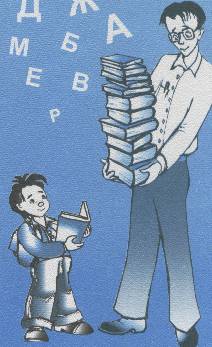 71  БУК2009 2Б – 1Используемая литература: Книги предложенных авторов .Давыдова М .А.  Агапова И. А .  Праздник в школе . Сценарии, праздники, викторины.  Москва, Айрис -Пресс ,2007 г. 